The NFTMO bulletin for members 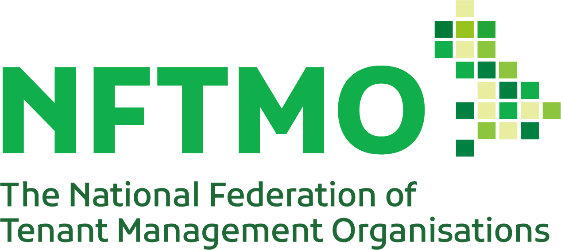 Members Update
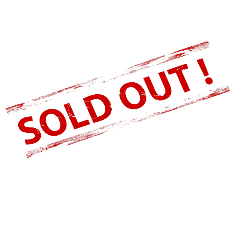 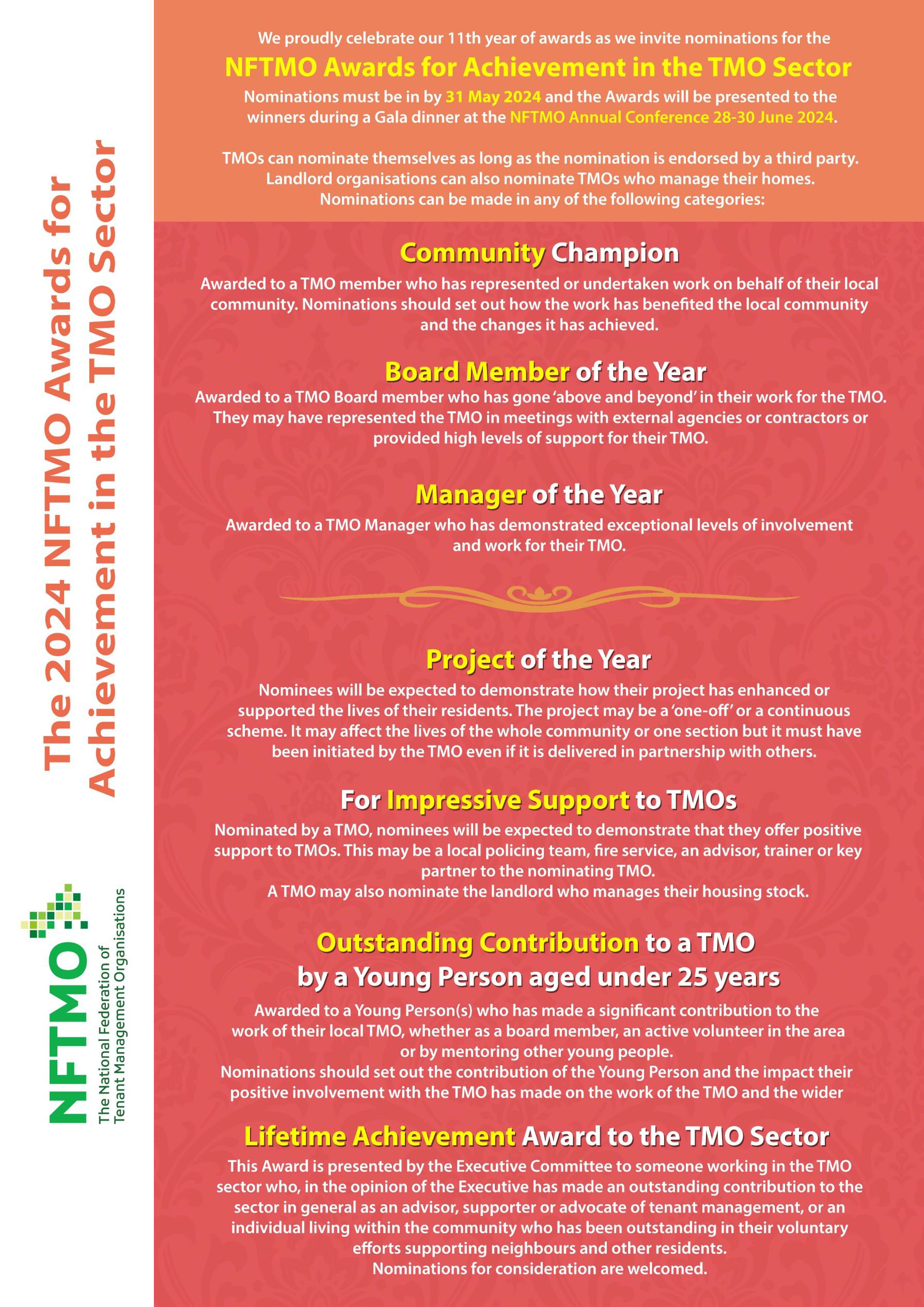 See you soon!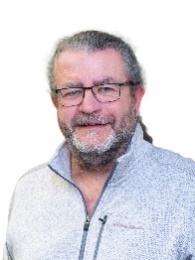 Lee PageNFTMO Co-OrdinatorContact@NFTMO.com0121 296 769507301 277160